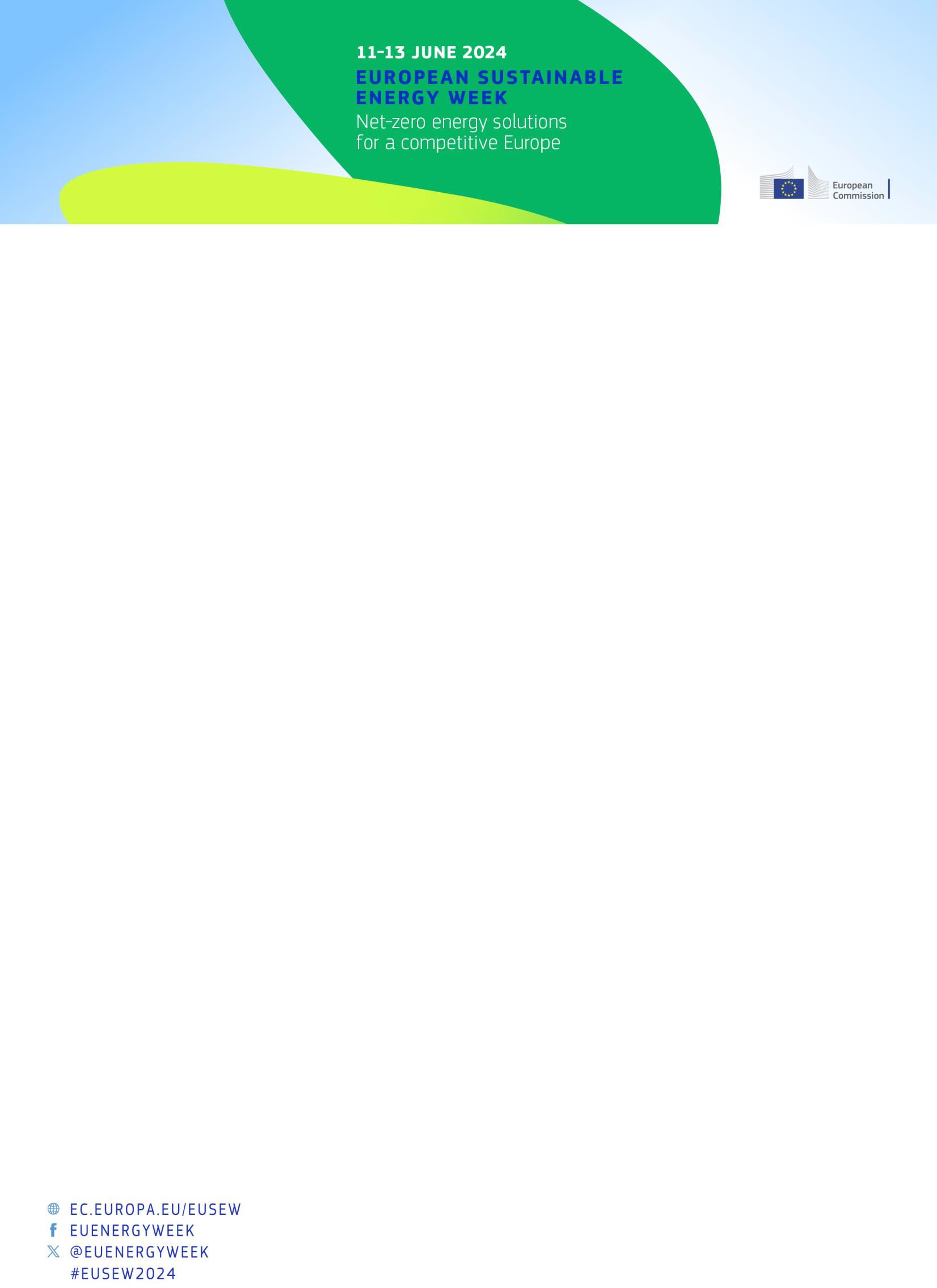 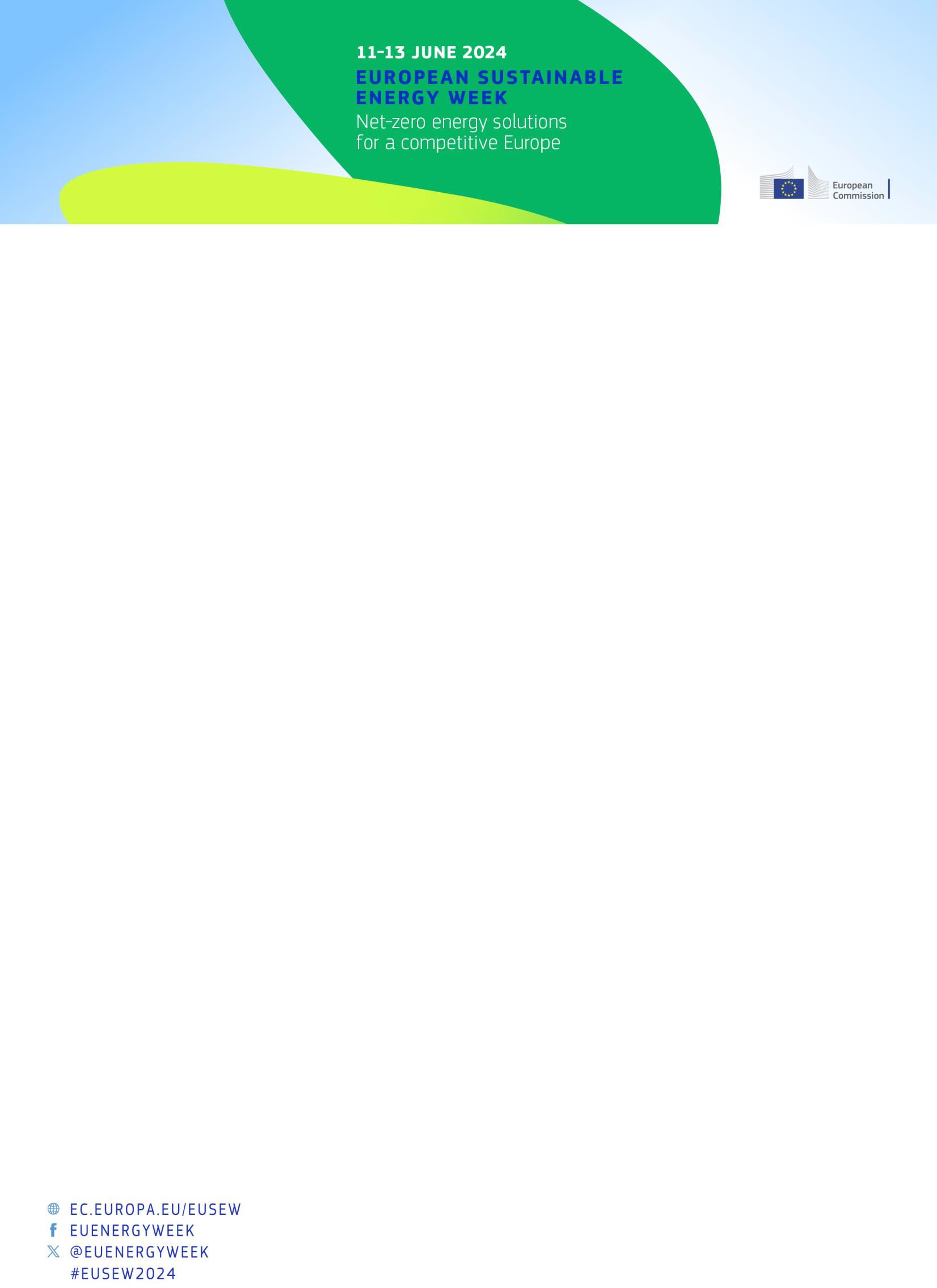 Latest ready-to-use posts and call-to-action videos are available via an interactive content board on Trello.Please tag @euenergyweek on Facebook & X , as well as @CINEA on Linkedin.Thank you for helping to spread the word about #EUSEW2024ChannelVisualCaptionX https://www.canva.com/design/DAF2TuHkXIk/lIY4RJrJnIaPNN4zX17w-w/view?utm_content=DAF2TuHkXIk&utm_campaign=designshare&utm_medium=link&utm_source=publishsharelink&mode=previewInsert your logo in the templateThrilled to announce our collaboration with #EUSEW2024 as partner organisation! Dive into the forefront of the #cleanenergy movement at the biggest event of the year. Explore innovations, engage in meaningful discussions, and be part of the energy revolution! 💡Keep yourself updated at ec.europa.eu/eusew 🌐#EUGreenDeal #REPowerEU #EnergyInnovationFacebook
LinkedInInstagram https://www.canva.com/design/DAF1jVh7Ah4/IQaMZPE7VJ9CZBit99Od_w/edit?utm_content=DAF1jVh7Ah4&utm_campaign=designshare&utm_medium=link2&utm_source=sharebuttonThrilled to unveil our exciting partnership with #EUSEW2024! 🎉Get ready to immerse yourself in the heart of the European Sustainable Energy Week, the largest and most influential gathering dedicated to #cleanenergy. 🌍✨As we join forces with this prestigious event, we're committed to bringing you insights, innovation, and the latest trends shaping the future of sustainable energy. 🌐Stay tuned for more details at ec.europa.eu/eusew.  Let's amplify our impact on the clean energy landscape together! 💚 #EUGreenDeal #REPowerEU